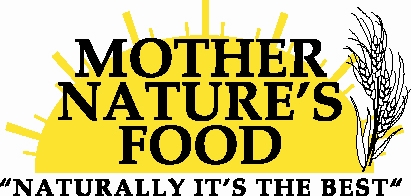 $ Join Our Rewards Program! $You will receive exclusive promotions and special offers, and of course REWARDS!! Our Rewards Program is designed to reward our best customers. On each qualifying purchase, you accumulate pre-tax dollars. When you have spent $100 you will be awarded $10 in- store credit for a future purchase in our store.Membership is FREE!Earn $10 when purchase(s) equal $100 (excluding tax)Reward to be used toward future purchaseReward expires is 90 daysCustomer information will not be sharedReward issued as store credit not in cash formEmail will be used, when available, for free monthly newsletter distributionThis program will not be combined with any other couponsThe more you buy, the more you earn! It’s just another way we want to say thank you for being our customer!To become a member, fill out a form at our store where you will receive your new membership card.